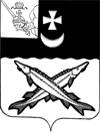 ПРЕДСТАВИТЕЛЬНОЕ СОБРАНИЕБЕЛОЗЕРСКОГО МУНИЦИПАЛЬНОГО РАЙОНАРЕШЕНИЕОт 29.08.2017 №63В соответствии со ст.ст. 18, 32 Устава района, Представительное Собрание Белозерского муниципального районаРЕШИЛО: 1. Внести в Положение об Управлении имущественных отношений Белозерского муниципального района, утвержденное решением Представительного Собрания Белозерского муниципального района от        17. 04.2012 №35, изменение, изложив его в новой редакции (прилагается).    2. Начальнику Управления имущественных отношений Белозерского  муниципального района (Данилова О.В.) провести соответствующие  организационные мероприятия в сроки, установленные действующим  законодательством.       Глава  района                                                                Е.В. ШашкинПОЛОЖЕНИЕ об Управлении имущественных отношений  Белозерского муниципального района 1.Общие положения1.1.Управление имущественных отношений Белозерского  муниципального района (далее - Управление) является органом местного  самоуправления Белозерского муниципального района, наделенным  собственными полномочиями по реализации вопросов местного значения района. Управление является казенным учреждением. Полное наименование - Управление имущественных отношений   Белозерского муниципального района. Официальное сокращенное наименование – Управление имущественных отношений.Управление осуществляет функции по управлению и распоряжению   муниципальной собственностью Белозерского муниципального района  и предоставлению находящихся в государственной или муниципальной собственности земельных участков.1.2.Управление является правопреемником Управления имущественных отношений администрации Белозерского муниципального района. 1.3.Управление является юридическим лицом, имеет круглую печать, штампы, бланки со своим наименованием, самостоятельный баланс и счета,  открываемые в соответствии с законодательством Российской Федерации,  имеет право использовать официальную символику района.1.4.Местонахождение Управления: Вологодская область, город Белозерск.1.5.Почтовый адрес Управления: 161200, Россия, Вологодская область, город Белозерск, улица Фрунзе, дом 35.1.6.Юридический адрес Управления: 161200, Россия, Вологодская область, город Белозерск, улица Фрунзе, дом 35.1.7.Управление осуществляет свою деятельность в соответствии с  Конституцией Российской Федерации, Бюджетным Кодексом Российской  Федерации, федеральным и областным законодательством, Уставом  района, муниципальными правовыми актами органов местного    самоуправления Белозерского муниципального района и настоящим   Положением.1.8.Управление отвечает по своим обязательствам находящимися в его  распоряжении денежными средствами. При их недостаточности  субсидиарную ответственность по его обязательствам несет собственник  его имущества.1.9.Управление подотчетно и подконтрольно Главе Белозерского  муниципального района.1.10.Управление осуществляет свою деятельность во взаимодействии с  органами государственной власти Вологодской области, органами   местного самоуправления района, учреждениями района и иными  организациями.1.11.Нормативные правовые акты Управления, принятые в пределах его   компетенции, являются обязательными для юридических и физических  лиц, независимо от их организационно-правовых форм.1.12.Управление может быть истцом, ответчиком, иным участником процесса в судах общей юрисдикции и арбитражных судах.  2. Основные задачи УправленияОсновными задачами Управления являются:- управление и распоряжение муниципальной собственностью  Белозерского муниципального района, на основании принятых муниципальных правовых актов района, и поселений, входящих в состав Белозерского муниципального района, в соответствии с ежегодно заключаемыми соглашениями о передаче соответствующих полномочий;  - предоставление находящихся в государственной или муниципальной собственности земельных участков в пределах, установленных действующим законодательством, на основании принятых муниципальных правовых актов района, и поселений, входящих в состав Белозерского муниципального района, в соответствии с ежегодно заключаемыми соглашениями о передаче соответствующих полномочий.3.  Функции  Управления   3.1. В целях реализации поставленных задач Управление осуществляет следующие функции (полномочия):- ведет Реестр объектов собственности Белозерского муниципального района, в т.ч. казны Белозерского муниципального района, и поселений, входящих в состав Белозерского муниципального района, в соответствии с ежегодно заключаемыми соглашениями о передаче соответствующих полномочий, с подготовкой соответствующей отчетности;- осуществляет необходимые действия для государственной регистрации имущественных прав Белозерского муниципального района, перехода имущественных прав к (от) Белозерскому(го) району(а), а также государственной регистрации заключаемых договоров в соответствии с требованиями действующего законодательства, и поселений, входящих в состав Белозерского муниципального района, в соответствии с ежегодно заключаемыми соглашениями о передаче соответствующих полномочий;- готовит и в установленном порядке направляет перечни объектов муниципальной собственности района, передаваемых в областную, федеральную собственность,  в   собственность   городского  и   сельских  поселений района, и поселений, входящих в состав Белозерского муниципального района, в соответствии с ежегодно заключаемыми соглашениями о передаче соответствующих полномочий;- готовит документы по приему объектов областной, федеральной собственности, а также имущества иных форм собственности в муниципальную собственность района, и поселений, входящих в состав Белозерского муниципального района, в соответствии с ежегодно заключаемыми соглашениями о передаче соответствующих полномочий;- осуществляет подготовку документов для постановки на бесхозяйный   учет  имущества,  с  дальнейшим  признанием  права  собственности  района и поселений, входящих в состав Белозерского муниципального района, в соответствии с ежегодно заключаемыми соглашениями о передаче соответствующих полномочий;- осуществляет передачу муниципального имущества с баланса на баланс,  списание, передачу в залог, внесение в качестве вклада в уставные капиталы юридических лиц, и поселений, входящих в состав Белозерского муниципального района, в соответствии с ежегодно заключаемыми соглашениями о передаче соответствующих полномочий;- осуществляет передачу в аренду, в безвозмездное пользование муниципальное имущество района, и поселений, входящих в состав Белозерского муниципального района, в соответствии с ежегодно заключаемыми соглашениями о передаче соответствующих полномочий;- заключает, вносит в них изменения и расторгает договоры об использовании муниципального имущества, закрепленного на праве хозяйственного ведения, оперативного управления, договоры доверительного управления, безвозмездного пользования, хранения, иных договоров, связанных с использованием объектов муниципальной собственности района (имущества), и поселений, входящих в состав Белозерского муниципального района, в соответствии с ежегодно заключаемыми соглашениями о передаче соответствующих полномочий;- согласовывает или отказывает в согласовании в установленном порядке   сдачу в аренду и субаренду муниципального имущества, и поселений, входящих в состав Белозерского муниципального района, в соответствии с ежегодно заключаемыми соглашениями о передаче соответствующих полномочий;- осуществляет контроль (в различных формах) за использованием по назначению и обеспечением сохранности муниципального имущества, и поселений, входящих в состав Белозерского муниципального района, в соответствии с ежегодно заключаемыми соглашениями о передаче соответствующих полномочий;- организует работу по разработке, реализации прогнозного плана (программы) приватизации имущества района и отчетности по нему, и поселений, входящих в состав Белозерского муниципального района, в соответствии с ежегодно заключаемыми соглашениями о передаче соответствующих полномочий;- осуществляет предоставление находящихся в государственной или муниципальной собственности земельных участков в установленном  порядке, в том числе, предоставление их на праве постоянного (бессрочного) пользования, продажа (отказ в продаже) земельных участков, инициирует проведение земельного контроля;-  заключает договоры о предоставлении земельных участков в аренду, в  собственность, оформляет иные документы по вопросам земельных  отношений, отнесенным к компетенции Управления; - осуществляет контроль за поступлением арендной платы за землю,   имущество;- организовывает и проводит в установленном порядке торги, аукционы, конкурсы по продаже земельных участков, имущества района, права   аренды, на заключение договора на установку и  эксплуатацию рекламных  конструкций на земельном участке или ином муниципальном имуществе района, и поселений, входящих в состав Белозерского муниципального района, в соответствии с ежегодно заключаемыми соглашениями о передаче соответствующих полномочий;- проводит конкурсы на право заключения концессионного соглашения;- выполняет функции продавца объектов муниципальной собственности  района, заключает сделки купли продажи объектов муниципальной  собственности, и поселений, входящих в состав Белозерского муниципального района, в соответствии с ежегодно заключаемыми соглашениями о передаче соответствующих полномочий;- принимает муниципальные правовые акты по вопросам, отнесенным к компетенции Управления, и поселений, входящих в состав Белозерского муниципального района, в соответствии с ежегодно заключаемыми соглашениями о передаче соответствующих полномочий;- рассматривает обращения граждан и юридических лиц по вопросам, относящимся к функциям Управления, и поселений, входящих в состав Белозерского муниципального района, в соответствии с ежегодно заключаемыми соглашениями о передаче соответствующих полномочий;-  готовит запросы  для осуществления своих контрольных функций от органов государственной власти, органов местного самоуправления, организаций и граждан необходимую информацию и документы; - рассматривает   и  согласовывает  проекты  муниципальных   правовых  актов, затрагивающих вопросы, отнесенные к компетенции Управления;- обращается в суды общей юрисдикции, арбитражные суды в защиту  интересов Белозерского муниципального района, в  сфере управления и распоряжения муниципальной собственностью района, в том числе при предоставлении находящихся в государственной или муниципальной собственности земельных участков, в области управления и распоряжения объектами муниципальной собственности района, и поселений, входящих в состав Белозерского муниципального района, в соответствии с ежегодно заключаемыми соглашениями о передаче соответствующих полномочий;- представляет интересы Белозерского муниципального района, и поселений, входящих в состав Белозерского муниципального района, в соответствии с ежегодно заключаемыми соглашениями о передаче соответствующих полномочий, в органах федеральной службы государственной регистрации, кадастра и картографии, получает необходимые справки, документы с правом подачи заявления и получения соответствующих документов;- выполняет другие функции, предусмотренные действующим законодательством, муниципальными  правовыми актами органов местного самоуправления района;- направляет межведомственные запросы о предоставлении  документов и (или)  информации, необходимые для предоставления  Управлением муниципальных услуг, в органы, предоставляющие государственные или муниципальные услуги, подведомственные  государственному органу или органу местного самоуправления организации, участвующие в предоставлении государственных или  муниципальных услуг, в том числе в электронной форме, с использованием межведомственного информационного взаимодействия;- предоставляет документы и информацию по межведомственному  запросу органа, предоставляющего государственную или муниципальную   услугу, подведомственной государственному органу или органу местного  самоуправления организации, участвующей в предоставлении  государственных  или  муниципальных услуг, либо многофункционального    центра, в том числе в электронной форме, с использованием межведомственного информационного взаимодействия;- заключает договоры по приватизации жилищного фонда, находящегося в казне Белозерского муниципального района, и поселений, входящих в состав Белозерского муниципального района, в соответствии с ежегодно заключаемыми соглашениями о передаче соответствующих полномочий.3.2. Управление осуществляет функции главного распорядителя и  получателя средств районного бюджета, предусмотренных на содержание  Управления и реализацию возложенных на него функций.3.3. Управление осуществляет иные функции в установленной сфере  деятельности, и поселений, входящих в состав Белозерского муниципального района, в соответствии с ежегодно заключаемыми соглашениями о передаче соответствующих полномочий, если такие функции предусмотрены федеральным и областным законодательством, муниципальными правовыми актами района.4. Имущество Управления4.1. Имущество, закрепленное за Управлением по договору оперативного управления, является собственностью Белозерского муниципального района.4.2. Права владения, пользования и распоряжения в отношении закрепленного имущества Управление осуществляет в пределах, установленных законодательством, в соответствии с целями своей деятельности, заданиями собственника и назначением имущества. 4.3. Управление не вправе отчуждать или иным способом распоряжаться закрепленным за ним имуществом иначе как по решению собственника  имущества, в том числе сдавать во временное пользование.4.4. Источниками формирования имущества Управления являются:- бюджетные средства;- имущество, переданное собственником;- иные источники в соответствии с законодательством Российской Федерации.4.5. Управление обязано эффективно использовать закрепленное за ним имущество, обеспечивать сохранность имущества и не допускать ухудшения его технического состояния за исключением случаев, связанных с нормальным износом и форс-мажорными обстоятельствами.4.6. Собственник имущества, закрепленного за Управлением, вправе изъять излишнее, неиспользуемое либо используемое Управлением не по назначению имущество и распорядиться им по  своему  усмотрению.5. Права  и  обязанности  Управления5.1. Управление осуществляет свою деятельность в пределах, установленных законодательством Российской Федерации, Вологодской области, Уставом района, муниципальными правовыми актами района, а также настоящим Положением.5.2. Управление осуществляет свои взаимоотношения с организациями и  гражданами на основании договоров.5.3. Управление в целях организации своей деятельности имеет право:- привлекать для осуществления своих функций на договорной основе юридических и физических лиц;- приобретать или арендовать основные и оборотные средства за счет имеющихся у него финансовых ресурсов;- запрашивать и получать от органов, структурных подразделений администрации района, иных органов местного самоуправления,  предприятий, учреждений и организаций всех организационно-правовых форм, внебюджетных фондов сведения и материалы, статистические и отчетные данные, необходимые для выполнения возложенных на Управление функций;-  создавать координационные и совещательные органы (группы,  комиссии) для решения вопросов в сфере деятельности Управления.     5.4. Управление обязано:- обеспечить в соответствии с законодательством Российской Федерации работу по комплектованию, хранению, учету и использованию архивных документов, образовавшихся в процессе деятельности Управления, учет и сохранность документов постоянного хранения по личному составу, а также своевременную передачу их на государственное хранение в установленном порядке, а также при реорганизации или ликвидации Управления;- оплачивать труд работников Управления с соблюдением гарантий, установленных действующим законодательством Российской Федерации, Вологодской области и органов местного самоуправления;- организовать профессиональную подготовку работников Управления, их переподготовку, повышение квалификации и стажировку;- обеспечить выполнение мероприятий по гражданской обороне, противопожарной безопасности и мобилизационной подготовке;-  осуществлять бухгалтерский учет деятельности Управления, вести  статистическую и бухгалтерскую  отчетность, предоставлять информацию о  своей деятельности органам государственной статистики и иным лицам в  соответствии с действующим законодательством РФ.6. Организация деятельности Управления6.1. Руководство Управлением осуществляется в соответствии с  действующим законодательством, Уставом района, муниципальными   правовыми актами, а также настоящим Положением.6.2. Управление возглавляет начальник Управления, непосредственно   подчиняющийся Главе района. Назначение и освобождение начальника Управления от должности осуществляется Главой района. 6.3. Начальник руководит Управлением и несет ответственность за   деятельность Управления в соответствии с действующим  законодательством и настоящим Положением.6.4. Начальник выполняет следующие функции и обязанности по организации и обеспечению деятельности Управления:- организует работу Управления;- определяет  функциональные  обязанности сотрудников Управления,   утверждает их должностные инструкции;- в установленном порядке назначает на должность и освобождает от должности работников Управления;- утверждает смету расходов на содержание Управления, в пределах, утвержденных на соответствующий период ассигнований, предусмотренных в районном бюджете;- готовит проекты муниципальных правовых актов и другие документы по вопросам деятельности Управления;- представляет в установленном порядке работников Управления к присвоению почетных званий, награждению государственными наградами РФ, Почетными грамотами и Благодарностями государственных органов и органов местного самоуправления района; 6.5. Начальник Управления выполняет следующие функции и обязанности по организации и обеспечению деятельности Управления:- действует без доверенности от имени Управления, представляет его интересы в государственных органах, судебных органах и других организациях;-  утверждает годовой отчет и годовой бухгалтерский баланс Управления;- в пределах, установленных законом и настоящим Положением, распоряжается имуществом Управления, заключает договоры, выдает доверенности;- открывает счета Управления в соответствии с действующим законодательством Российской Федерации;- утверждает штатное расписание;- в пределах компетенции Управления издает распоряжения, по оперативным и другим текущим вопросам организации деятельности Управления – приказы;6.6. Работники Управления для выполнения своих полномочий имеют  служебное удостоверение.6.7.Финансовое обеспечение деятельности Управления осуществляется  за счет средств районного бюджета, на основании бюджетной сметы.6.8. Конфликт интересов.В случае если начальник Управления имеет заинтересованность в совершении тех или иных действий, в том числе совершении сделок, стороной которых является или намеревается быть Управление, а также в случае иного противоречия интересов указанных лиц Управления в отношении существующих или предполагаемых действий (т.ч. сделок):- начальник Управления обязан сообщить о своей заинтересованности Главе района, до момента принятия решения о заключении сделки;- действия должны быть одобрены Главой района.6.9. За искажение отчетности ответственные должностные лица Управления несут установленную действующим законодательством дисциплинарную, административную и уголовную ответственность.6.10. Отношения работника Управления, возникшие на основе трудового договора, регулируются законодательством о труде Российской Федерации в части не противоречащей действующему законодательству о  муниципальной службе и законодательством области о муниципальной службе. 7. Ликвидация и реорганизация Управления, внесение изменений в Положение 7.1. Решение о ликвидации или реорганизации Управления принимается Представительным Собранием района в соответствии с Гражданским   кодексом  РФ, Уставом района. 7.2. Ликвидация и реорганизация Управления осуществляются в порядке, установленном законодательством Российской Федерации.7.3. При ликвидации и реорганизации Управления  высвобождаемым работникам гарантируется соблюдение их прав и интересов в соответствии с действующим законодательством Российской Федерации.7.4. При ликвидации Управления документы по личному составу передаются на хранение в архив. Передача и упорядочение документов осуществляются силами и за счет средств Управления, в соответствии с требованиями архивных органов.7.5. Изменения в настоящее Положение вносятся решениями Представительного Собрания района.О внесении изменений в Положение об Управлении имущественных отношений   Белозерского  муниципального  района Приложение к решению Представительного Собрания Белозерского муниципального районаот _________________№ ________«УтвержденоРешением Представительного  Собрания Белозерского  муниципального  района      от 17.04.2012 № 35»